123 リンドウ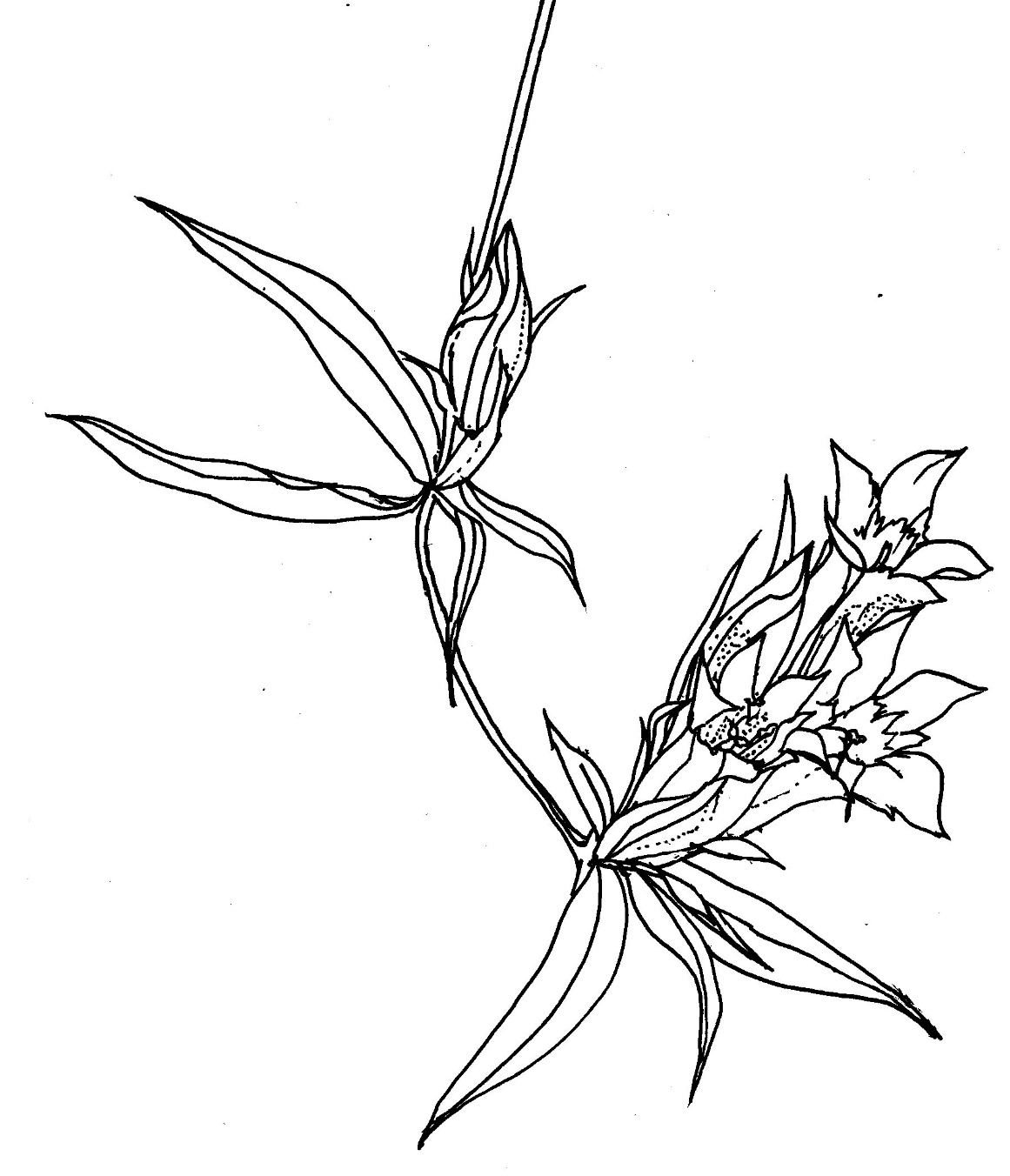 